Wayne County Chapter Church Notes July 2023July 1-2: Right to Life – LIFESPAN    		God Bless America this Independence Day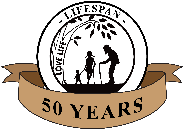 “America…The ultimate test of your greatness is how you treat every human being, especially the weakest and most defenseless. If you want equal justice for all and true freedom and lasting peace, then America, defend life.” -Pope St. John Paul IIBecome a LIFESPAN member this Independence Day by visiting http://milifespan.org or calling our Livonia office at 734-422-6230. Happy Fourth of July!July 8-9: Right to Life – LIFESPAN 		2023 Links for Life is Friday, August 18Join LIFESPAN for the 3rd Annual Links for Life Golf Outing on Friday, August 18 at Fellows Creek Golf Club in Canton. The day begins with a Shotgun Start at 9 am and ends with a delicious steak dinner. Enjoy 18 holes of golf, team and individual prizes, raffles, a hot dog lunch, a drink ticket, and great company in support of LIFESPAN’s advocacy for human life from conception until natural death. Sign up as a foursome or individual golfer and sponsorship opportunities are available!!! E-mail tpruse@milifespan.org or call 734-422-6230 for info.July 15-16: Right to Life – LIFESPAN   		Summer Adoption Series, Part IIApproximately 135,000 children are adopted annually in the US, while up to 2 million families are waiting to adopt. It can take years for adoptive parents to complete the process and cost up to $45,000 to adopt through a domestic private adoption agency and even more for international adoption. God bless those able to do so, but many people do not realize that adopting through the State can be much quicker and less expensive. Adopting through a State agency still requires training, a background check, and a home study visit, and then being matched with a child. Still, this often takes months rather than years and the State often covers financial costs incurred in the adoption process. Post-adoption resources and medical assistance are often available to adoptive families after adoption. Much info on adoption is in the LIFESPAN Resource Book 2023. Call 734-422-6230 for a free copy.July 22-23: Right to Life – LIFESPAN   		Summer Adoption Series, Part IIIFamilies considering adoption should honestly consider factors such as the child’s age, race, sex, ethnicity, and special needs. Understandably, many adoptive families want a “perfect” newborn, but the idea that a newborn taken from her biological mother does not suffer trauma is false. Research shows there is inherent trauma in any child separated from his biological parents. This of course does not mean the child will not thrive in a loving, adoptive family! Willingness to adopt a child of a different ethnicity or with special needs accelerates the adoption process. Much info on adoption is in the LIFESPAN Resource Book 2023. Call 734-422-6230 for a free copy.July 29-30: Right to Life – LIFESPAN   	Respect Life Raffle & Legislative LuncheonSupport the mission of LIFESPAN to protect human life from conception until natural death and test your luck by purchasing Respect Life Raffle tickets! There are 3 chances to win the raffle with 1st Prize winning $2500, 2nd Prize winning $1500, and 3rd Prize winning $500. We will draw the winners at the 2023 Legislative Luncheon on October 28. The luncheon takes place at Burton Manner in Livonia with Frank Pavone as the headliner.  E-mail wcdr@rtl-lifespan.org, call 734-422-6230, or visit http://milifespan.org to order raffle tickets or Legislative Luncheon tickets before limited supplies run out!